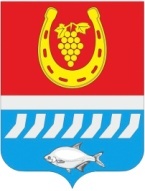 администрациЯ Цимлянского районаПОСТАНОВЛЕНИЕ__.11.2021                                              №___                                          г. ЦимлянскО внесении изменений в постановление Администрации
Цимлянского района от 31.07.2018 № 488 «О создании
комиссии по проведению торгов на право заключения
договоров аренды, договоров безвозмездного пользования,
договоров доверительного управления имущества, иных
договоров, предусматривающих переход прав в отношении
имущества муниципального образования «Цимлянский район»
	В связи с кадровыми изменениями, Администрация Цимлянского района
                                                  ПОСТАНОВЛЯЕТ:
            1. Внести в приложение № 2 к постановлению Администрации
Цимлянского района от 31.07.2018 № 488 «О создании комиссии по
проведению торгов на право заключения договоров аренды, договоров
безвозмездного пользования, договоров доверительного управления
имущества, иных договоров, предусматривающих переход прав в отношении
имущества муниципального образования «Цимлянский район» следующие
изменения:
            1.1. Вывести из состава комиссии Трунова Тихона Сергеевича -ведущего специалиста (юриста) Администрации Цимлянского района - члена комиссии, Семенова Сергея Ивановича - члена комиссии, депутата Собрания депутатов Цимлянского района (по согласованию).            1.2. Ввести в состав комиссии Климашову Елену Владимировну -
ведущего специалиста (юриста) Администрации Цимлянского района - членом комиссии, Капканова Николая Николаевича - депутата Собрания депутатов Цимлянского района (по согласованию), членом комиссии.            2. Контроль за выполнением постановления возложить на первого заместителя главы Администрации Цимлянского района Ночевкину Е.Н.Глава Администрации Цимлянского района                                                                       В.В. СветличныйПостановление вносит отделимущественных и земельныхотношений Администрации Цимлянского района